中国仪器仪表行业协会代理商分会中仪协代分会【2016】011 号关于举办 2017  “仪商汇”中国仪器渠道商年会的通知为促进我国仪器行业产业链健康发展，促进仪器渠道行业合作共赢，由中国 仪器仪表行业协会代理商分会与仪众国际网联合主办的 2017“仪商汇”中国仪 器渠道商年会将于 2017 年 4 月 5 日至 6 日在国家会议中心隆重召开，“仪商汇” 仪器渠道峰会以渠道发展为基础，以推动仪器渠道合作共赢、资源共享为宗旨， 立足仪器渠道，致力打造仪器行业产业生态链，推动行业稳步发展。       2017“仪商汇”中国仪器渠道商年会以打造“仪器渠道博鳌论坛”为高端 定位，是在 “仪商汇”仪器渠道峰会 2016 年八场活动近 3000 参会代表的基础锤炼而生。本次中国仪器渠道商年会将与第十五届中国国际科学仪器及实验室装 备展览会(CISILE 2017)同步召开,年会期间将邀请协会领导、业界渠道商领袖， 行业专家、生产商、金融行业、证券行业、法律行业、知识产权等产业链相关人 士共同探讨仪器行业产业链发展新思路、新模式。 年会同期将会对我国仪器渠道商进行首次全国性的海选评奖活动，为仪器 渠道界树立行业标杆，为默默推动行业发展近 50 年的渠道商发声，见证仪器渠 道商的功勋，证明仪器渠道商的价值与意义。“仪商汇”中国仪器渠道商年会将 成为中国仪器行业渠道的年度精英论坛盛会。      本次仪器渠道商年会亮点，以产业链服务为主题，从仪器行业发展研讨、 企业研发专利预警、供应链管理、渠道营销、渠道发展、供应链金融、上市法律 证券服务。本次中国仪器渠道商年会设一个主会场、六个分会场及渠道商颁奖晚 会盛典，致力打造“仪器渠道博鳌论坛” 是仪器行业人士的高端盛会。   大会内容： 主 会 场：2017 行业发展趋势及渠道发展展望 分会场一："金融资本如何有效推动仪器产业发展"主题论坛 分会场二： 仪器渠道商转型、升级发展思路探讨 分会场三： 仪器电商创新之路“互联网+营销”主题论坛。分会场四： 知识产权专利预警对科学仪器产业的推动主题论坛 分会场五： 品牌仪器道政策及面向渠道商的新品发布会 分会场六：中国仪器仪表行业协会代理商分会一届二次会员扩大会议 晚宴及颁奖典礼：2016 仪器百强渠道商、仪器渠道最具贡献奖、仪器渠道十大风云人物奖  指导单位： 中国仪器仪表行业协会  主办单位：   中国仪器仪表行业协会代理商分会 仪众国际网（www.1718china.com） 协办单位： 中国仪器仪表行业协会分析仪器分会承办单位： 仪众天下（北京）广告传媒有限公司 北京朗普展览有限公司参会报名:1、渠道商普通参会：会务费 500 元（2017 年 3 月 10 日前报名缴费 200 元/人，3 月 11 号后报名会务费 500 元） 渠道商普通参会代表：全套会议资料、自助午餐券、“仪商汇”中国仪器渠道商 年会会刊珍藏版2、VIP 渠道商参会：会务费 1000 元（2017 年 3 月 10 日前报名缴费 500 元/人，3 月 11 号后报名费用 1000 元） VIP 参会代表权益：全套会议资料、自助午餐券、惊喜大奖抽奖券、颁奖典礼晚 宴盛会入场券、“仪商汇”中国仪器渠道商年会会刊珍藏版。3、厂商代表参会：会务费 2000 元（2017 年 3 月 10 日前报名缴费 费用 1200 元/人，3 月 16 号后费用 2000 元） 厂商参会代表权益：全套会议资料、自助午餐券、惊喜大奖抽奖券、颁奖典礼晚 宴盛会入场券、“仪商汇”中国仪器渠道商年会会刊珍藏版，年会渠道商通讯录。联系方式：地 址：北京海淀区强佑清河新城甲 1 号楼 919 室 网 址： www.cisile.com.cn电	话：010-62928975 传	真：010-62957691中国仪器仪表行业协会代理商分会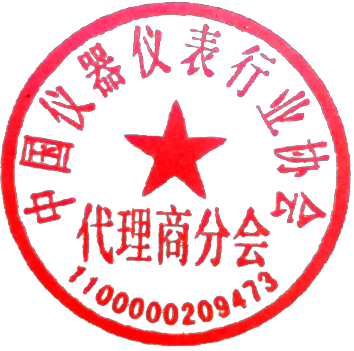 2016.12.11